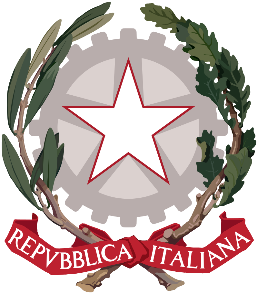 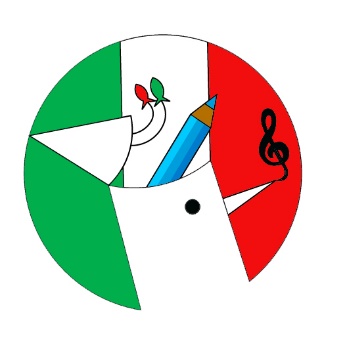   Istituto Comprensivo Fresa PascoliNocera Superiore (SA)Presidenza ed Uffici: Viale Europa ~ 84015 Nocera Superiore (SA)  081 933111   C.F.:94083860653Cod. Mecc.: SAIC8B8007  mail: saic8b8007@istruzione.it –  pec: saic8b8007@pec.istruzione.itSito Web: www.fresapascoli.edu.it	  	  	  	  	  	  	  	 Ai docenti della scuola dell’infanzia e primaria  Ai rappresentanti dei genitori delle classi/sezioni  Al DSGA  Atti  Oggetto: Convocazione Consigli di Interclasse e Intersezione giorno 7/11/23.  Si trasmette calendario dei Consigli di Interclasse/Intersezione, come da Piano Annuale approvato in Collegio dei Docenti del 2/9/23. I consigli si terranno in presenza presso il plesso EDA, con la componente genitori neo eletti di tutti i plessi della scuola dell’infanzia e primaria.Insediamento del Consiglio, funzioni e compiti;  Andamento complessivo delle classi/sezioni: verifiche di ingresso, programmazione educativa e didattica, Piani Personalizzati (PDP e PEI);  Proposte visite guidate e viaggi d'istruzione;  Progettualità scuola primaria e dell'infanzia a. s. 2023/2024;  Comunicazioni del Presidente.  L’interclasse/intersezione tecnico con la sola componente docenti, si terrà dalle ore 16,30 alle ore 17,30. Presiederà l’interclasse tecnico il DS o suo delegato. A seguire dalle ore 17,30 alle ore 18,30, si terrà l’interclasse/intersezione con i genitori rappresentanti di classe/sezione neo eletti.Si allega modello del verbale dell’interclasse con i genitori, da compilare ed inviare a cura del coordinatore di classe/sezione all’indirizzo e-mail della vicepreside scuola dell’infanzia e primaria prof.ssa Faiella Antonella antonellafaiella1972@gmail.com entro il 9 novembre.Per le classi della scuola primaria, il verbale verrà redatto per classi parallele a cura delle docenti indicate sotto, le quali, riceveranno da ogni coordinatore di classe il trafiletto sull’andamento della classe, eventuali PEI/PDP.Per le sezioni dell’infanzia provvederanno alla stesura del verbale le docenti:Plesso EDA infanzia:Sezione A – De Matteo RosaSezione B – Damiano LuisaSezione C -  Ferraioli IreneSezione D – Pagano AntonellaSezione E – Brillante MariaPlesso SGB infanzia:Cesaro CarmenDell’Aglio Anna ConsigliaMolinaro MichelinaBisogno RaffaelaTerracciano PaolaPlesso EDA-SGB primaria:Classi prime-Onorato AnnaClassi seconde-Vitale DanielaClassi terze-Libroia M.AssuntaClassi quarte- Federico Maria ConsigliaClassi quinte- Massa CarmelaSi confida nella massima collaborazione che ci ha sempre contraddistinto.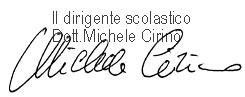 